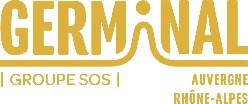 CHARGE DE DEVELOPPEMENT H/FContrat à Durée Déterminée (CDD)Non cadre- Temps Plein254 route de Lyon, Lozanne(GERMINAL EITI 69)POSTULER31 août 2021Ref. 17883Le GROUPE SOS est la 1ère entreprise sociale d’Europe. Les associations, entreprises, établissements et structures qui composent le GROUPE SOS agissent sur le terrain, pour fournir une réponse à des difficultés sociales et sociétales : hébergements et accompagnements de personnes en situation d’exclusion, hôpitaux privés non-lucratifs, EHPAD, structures sociales et médico-sociales, ateliers et chantiers d’insertion, établissements culturels, associations au service de la transition écologique, épiceries solidaires et cafés multiservices dans des territoires isolés, ONG internationales... Avec plus de 21 500 personnes employées et 550 établissements et services, les actions du GROUPE SOS ont, chaque année, un impact sur plus d’1,7 million de personnes, en France et à l’international. Nous recherchons notre prochain.e collaborateur.rice.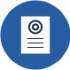 MISSIONPrincipales activitésGestion de l’Entreprise d’Insertion par le Travail indépendant :
– Recrutement des travailleurs indépendants en lien avec l’équipe permanente
– Encadrement et management de l’équipe locale et des travailleurs indépendants
– Veille à la sécurité des travailleurs indépendants et de l’équipe
– Co-construction et adaptation de l’organisation opérationnelle et fonctionnelle de l’EITI
– Assurer le rayonnement de GERMINAL dans l’écosystème, et positionner la structure comme un acteur commercial incontournable localement
– Fait appliquer le respect du règlement intérieur
– Réalisation de bilans et synthèse de l’activitéDéveloppement Commercial :
– Création d’un réseau de fournisseurs, de clients, de partenaires solides et pérennes, et recherche de clients pour les travailleurs indépendants
– Organisation et animation d’ateliers d’aide à la commercialisation et de vente
– Réalisation notamment avec l’équipe des missions suivantes : gestion commerciale, suivi de clientèle, fidélisation, vente
– Création de nouveaux ateliers commerciaux en fonction des besoins des travailleurs indépendantsSuivi du parcours d’Insertion :
– Participation au suivi du travailleur indépendant dans son parcours d’insertion en relation avec les partenaires internes et externes.
– Réalisation de bilans dans le cadre des parcours d’insertion
– Evaluation des besoins de formation des salariés en insertionActivités complémentaires
– Accompagnement des travailleurs indépendants pour les commandes/livraisons/facturation
– Formalisation d’outils supports à l’accompagnement (Achats, Stocks, Vente) à destination des travailleurs indépendants
– Assistance à la création d’un catalogue de produits
– Assistance à la détermination de prix de vente des produits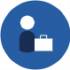 PROFIL– Très bon sens du relationnel
– Discrétion concernant les informations relatives aux travailleurs indépendants et aux activités
– Profil à la fois technique et ayant une sensibilité sociale
– De formation BAC + 2/3 : DUT techniques de commercialisation, études commerciales, vous avez une expérience significative (5 ans minimum) dans la gestion commerciale et le management.
– L’accompagnement de porteurs de projets de création d’entreprise serait un atout supplémentaire.
– Vous avez une bonne connaissance des procédures et organisation des processus de l’entreprise, en particulier la commercialisation
– Organisé et rigoureux, vous êtes fiable et adaptable et vous aimez faire partager vos connaissances et savoir-faire
– Maitrise de soi : self control, capacité à travailler dans l’urgence
– Vous avez une excellente maîtrise des outils informatiques, notamment Excel.
– Vous êtes réellement sensible aux enjeux d’emploi et d’insertion et travailler pour un monde du travail plus inclusif a du sens pour vous.
– Vous appréciez le travail en équipePriorité aux travailleurs handicapés à compétences égales.Vous adhérez aux valeurs et au modèle de l'entrepreneuriat social.Convention collective : CCN Syntec : Sociétés de conseilDIPLÔME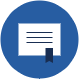 Diplômes exigés : Niveau III et Permis BCONTRAT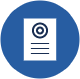 Contrat à Durée Déterminée (CDD)Non cadreRémunération : 26k€ + primesPRIORITÉ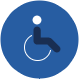 Priorité aux travailleurs handicapés à compétences égales.LOCALISATION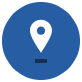 Poste/mission basé(e) à 254 route de Lyon, LozanneGERMINAL EITI 69Candidature CV et LM à : germinal.aura@groupe-sos.org